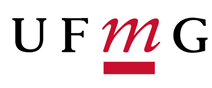 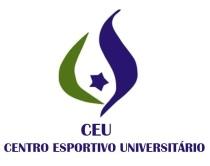 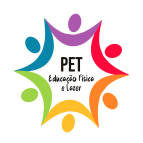 SELEÇÃO DE MONITORES PARA A 18ª COLÔNIA DE FÉRIAS TEMÁTICA DE JULHO - 2019O Programa de Educação Tutorial – Educação Física e Lazer abre processo seletivo para 13 vagas de monitor para a 18ª Colônia de Férias no Campus/CEU (CFCEU). Essas vagas serão dividas em duas modalidades: Modalidade 01, em que serão disponibilizadas 10 vagas para alunos do curso de graduação em Educação Física da UFMG ou pós-graduação (mestrado ou doutorado) - Programa Estudos do Lazer e Programa Ciências do Esporte e; Modalidade 02, com 3 vagas para os alunos dos demais cursos de graduação da UFMG. Cabe aqui ressaltar que, no caso de o número de aprovados no processo seletivo seja menor do que número de vagas em alguma das modalidades, essas vagas poderão ser preenchidas por candidatos da outra modalidade. Observação: Nesta edição da Colônia de Férias, o curso de formação terá início antes da seleção dos monitores. Somente após a realização dos dois primeiros encontros do curso (06 e 13/05) é que será feita a seleção dos monitores. Dessa forma, os interessados em atuarem como monitores, devem participar dos dois primeiros encontros. Após o dia 13/05, aqueles que não forem selecionados como monitores, podem continuar a frequenta o curso. Para estes, será fornecido certificado de 14 horas referentes ao curso de formação. Pré-requisitos para inscrição:Ser aluno(a) de graduação ou pós-graduação (cursos citados acima) da Universidade Federal de Minas Gerais, No caso da graduação, o(a) aluno(a) deve cursar  a partir do 3º período no momento da inscrição;No período de pré-seleção, ter disponibilidade para participar de duas reuniões do Curso de Formação que ocorrerão nos dias 06/05/2009 e 13/05/2019 de 13h30min às 15h30min;Após a seleção, ter disponibilidade para participar do Curso de Formação que ocorrerá nos dias 20/05/2019, 27/05/2019 e 03/06/2019 de 13h30min às 15h30min e 25/05/2019 das 08 às 12 horas. Ressaltamos que o monitor deve ter pelo menos 75% de presença da carga horário do curso de formação;Ter disponibilidade para participar da 18ª Colônia de Férias no Campus/CEU (CFCEU) que ocorrerá entre os dias 22 julho e 26 de julho das 07h às 19 horas;Ter disponibilidade para participar das reuniões de organização que antecedem o evento, entre os dias 15/07 e 19/07 de 2019.Documentos Necessários:Ficha de inscrição preenchida (anexo).Currículo Lattes ou Vitae.Relatório “Extrato de Integralização Curricular” obtido no SIGA UFMG.Inscrições:As inscrições (entrega de documentos) deverão ser feitas no dia 06/05, na primeira reunião do curso de formação.Resultado: O resultado será divulgado até o dia 13 de maio, de 2019 nas mídias sociais e mural do PET – Educação Física e Lazer.Observação: os selecionados para atuarem na 18ª Colônia de Férias receberão certificado de 90 horas e uma bolsa-auxílio no valor de R$600,00 após o término do projeto.Prof. Dr. Luciano Pereira da SilvaTutor – PET Educação Física e LazerBelo Horizonte, 22 de abril de 2019.FICHA DE INSCRIÇÃO PARA MONITORES18ª COLÔNIA DE FÉRIAS NO CAMPUS (CFCEU)NOME:  							MATRÍCULA:_________________________CURSO: _______________________________________________________ PERÍODO: ____E-MAIL: _________________________________________TELEFONE:  (   )________________         DECLARAÇÃODeclaro estar ciente dos seguintes pré-requisitos estipulados no Edital para Monitor da 18ª Colônia de Férias no Campus – CFCEU:Ser aluno de graduação da Universidade Federal de Minas Gerais, a partir do 3º período no momento da inscrição;Ter disponibilidade para participar do Curso de Formação que ocorrerá nas seguintes datas, 06/05/2019, 13/05/2019, 20/05/2019, 27/05/2019 e 03/06/2019 de 13h30min às 15h30min e 25/05/2019 das 08 às 12 horas. Ressaltamos que o monitor deve ter pelo menos 75% de presença da carga horário do curso de formação.Ter disponibilidade para participar da 18ª Colônia de Férias no Campus/CEU (CFCEU) que ocorrerá entre os dias 22 de julho e 26 de julho das 07h às 19 horas;Ter disponibilidade para participar das reuniões de organização que antecedem o evento, entre os dias 15/07 e 19/07 de 2019.Belo Horizonte, ____ de ___________________ 2019.___________________________________________Assinatura